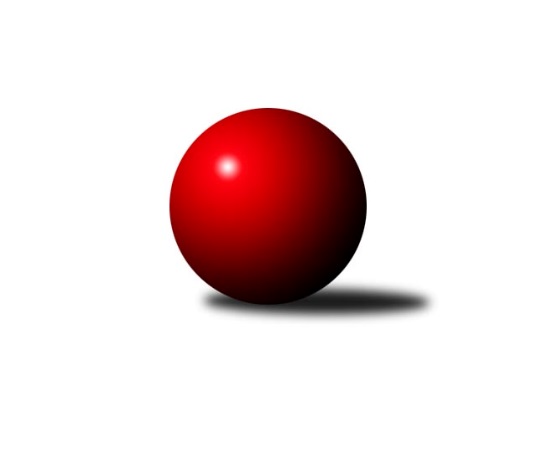 Č.11Ročník 2021/2022	30.5.2024 Sdružený Přebor Plzeňska 2021/2022Statistika 11. kolaTabulka družstev:		družstvo	záp	výh	rem	proh	skore	sety	průměr	body	plné	dorážka	chyby	1.	TJ Baník Stříbro B	10	10	0	0	62.5 : 17.5 	(148.5 : 91.5)	2907	20	2011	896	56.4	2.	TJ Přeštice A	10	9	0	1	62.0 : 18.0 	(160.0 : 80.0)	2807	18	1966	841	51.9	3.	TJ Dobřany C	10	6	1	3	43.0 : 37.0 	(118.0 : 122.0)	2771	13	1954	816	71	4.	CB Dobřany C	10	6	0	4	47.5 : 32.5 	(137.5 : 102.5)	2938	12	2052	886	64.6	5.	SK Škoda VS Plzeň C	10	5	1	4	41.5 : 38.5 	(119.0 : 121.0)	2824	11	1992	832	69.1	6.	TJ Baník Stříbro C	10	5	0	5	39.0 : 41.0 	(121.0 : 119.0)	2774	10	1939	835	74.9	7.	SKK Rokycany C	10	5	0	5	36.0 : 44.0 	(114.5 : 125.5)	2813	10	1975	839	74	8.	TJ Sokol Plzeň V D	10	2	2	6	34.0 : 46.0 	(116.0 : 124.0)	2685	6	1895	790	79.3	9.	SK Škoda VS Plzeň D	10	2	1	7	32.0 : 48.0 	(106.5 : 133.5)	2672	5	1894	778	88.3	10.	TJ Sokol Plzeň V C	10	1	1	8	27.5 : 52.5 	(103.5 : 136.5)	2672	3	1884	788	76.4	11.	TJ Slavoj Plzeň C	10	1	0	9	15.0 : 65.0 	(75.5 : 164.5)	2619	2	1878	741	93.7Tabulka doma:		družstvo	záp	výh	rem	proh	skore	sety	průměr	body	maximum	minimum	1.	TJ Baník Stříbro B	5	5	0	0	34.0 : 6.0 	(80.5 : 39.5)	3088	10	3121	3022	2.	TJ Přeštice A	5	4	0	1	31.0 : 9.0 	(86.5 : 33.5)	2584	8	2708	2445	3.	TJ Dobřany C	5	3	1	1	24.0 : 16.0 	(62.0 : 58.0)	2356	7	2431	2285	4.	CB Dobřany C	5	3	0	2	27.0 : 13.0 	(79.0 : 41.0)	3091	6	3177	3012	5.	TJ Baník Stříbro C	5	3	0	2	21.0 : 19.0 	(62.5 : 57.5)	2886	6	2947	2796	6.	SKK Rokycany C	5	3	0	2	19.0 : 21.0 	(62.5 : 57.5)	3070	6	3111	3038	7.	SK Škoda VS Plzeň C	4	2	1	1	19.5 : 12.5 	(55.0 : 41.0)	2842	5	2894	2804	8.	SK Škoda VS Plzeň D	5	2	0	3	20.0 : 20.0 	(58.5 : 61.5)	2808	4	2933	2636	9.	TJ Sokol Plzeň V D	5	1	1	3	18.0 : 22.0 	(60.5 : 59.5)	2861	3	3054	2699	10.	TJ Sokol Plzeň V C	5	1	0	4	13.5 : 26.5 	(51.0 : 69.0)	2844	2	3026	2536	11.	TJ Slavoj Plzeň C	6	1	0	5	12.0 : 36.0 	(50.5 : 93.5)	2633	2	2742	2428Tabulka venku:		družstvo	záp	výh	rem	proh	skore	sety	průměr	body	maximum	minimum	1.	TJ Přeštice A	5	5	0	0	31.0 : 9.0 	(73.5 : 46.5)	2852	10	3176	2405	2.	TJ Baník Stříbro B	5	5	0	0	28.5 : 11.5 	(68.0 : 52.0)	2871	10	3106	2463	3.	CB Dobřany C	5	3	0	2	20.5 : 19.5 	(58.5 : 61.5)	2907	6	3148	2330	4.	TJ Dobřany C	5	3	0	2	19.0 : 21.0 	(56.0 : 64.0)	2853	6	3093	2623	5.	SK Škoda VS Plzeň C	6	3	0	3	22.0 : 26.0 	(64.0 : 80.0)	2831	6	3063	2321	6.	TJ Baník Stříbro C	5	2	0	3	18.0 : 22.0 	(58.5 : 61.5)	2778	4	2989	2366	7.	SKK Rokycany C	5	2	0	3	17.0 : 23.0 	(52.0 : 68.0)	2728	4	3043	2354	8.	TJ Sokol Plzeň V D	5	1	1	3	16.0 : 24.0 	(55.5 : 64.5)	2642	3	2803	2315	9.	TJ Sokol Plzeň V C	5	0	1	4	14.0 : 26.0 	(52.5 : 67.5)	2691	1	2968	2352	10.	SK Škoda VS Plzeň D	5	0	1	4	12.0 : 28.0 	(48.0 : 72.0)	2638	1	2868	2252	11.	TJ Slavoj Plzeň C	4	0	0	4	3.0 : 29.0 	(25.0 : 71.0)	2616	0	2799	2335Tabulka podzimní části:		družstvo	záp	výh	rem	proh	skore	sety	průměr	body	doma	venku	1.	TJ Baník Stříbro B	10	10	0	0	62.5 : 17.5 	(148.5 : 91.5)	2907	20 	5 	0 	0 	5 	0 	0	2.	TJ Přeštice A	10	9	0	1	62.0 : 18.0 	(160.0 : 80.0)	2807	18 	4 	0 	1 	5 	0 	0	3.	TJ Dobřany C	10	6	1	3	43.0 : 37.0 	(118.0 : 122.0)	2771	13 	3 	1 	1 	3 	0 	2	4.	CB Dobřany C	10	6	0	4	47.5 : 32.5 	(137.5 : 102.5)	2938	12 	3 	0 	2 	3 	0 	2	5.	SK Škoda VS Plzeň C	10	5	1	4	41.5 : 38.5 	(119.0 : 121.0)	2824	11 	2 	1 	1 	3 	0 	3	6.	TJ Baník Stříbro C	10	5	0	5	39.0 : 41.0 	(121.0 : 119.0)	2774	10 	3 	0 	2 	2 	0 	3	7.	SKK Rokycany C	10	5	0	5	36.0 : 44.0 	(114.5 : 125.5)	2813	10 	3 	0 	2 	2 	0 	3	8.	TJ Sokol Plzeň V D	10	2	2	6	34.0 : 46.0 	(116.0 : 124.0)	2685	6 	1 	1 	3 	1 	1 	3	9.	SK Škoda VS Plzeň D	10	2	1	7	32.0 : 48.0 	(106.5 : 133.5)	2672	5 	2 	0 	3 	0 	1 	4	10.	TJ Sokol Plzeň V C	10	1	1	8	27.5 : 52.5 	(103.5 : 136.5)	2672	3 	1 	0 	4 	0 	1 	4	11.	TJ Slavoj Plzeň C	10	1	0	9	15.0 : 65.0 	(75.5 : 164.5)	2619	2 	1 	0 	5 	0 	0 	4Tabulka jarní části:		družstvo	záp	výh	rem	proh	skore	sety	průměr	body	doma	venku	1.	TJ Sokol Plzeň V D	0	0	0	0	0.0 : 0.0 	(0.0 : 0.0)	0	0 	0 	0 	0 	0 	0 	0 	2.	SK Škoda VS Plzeň D	0	0	0	0	0.0 : 0.0 	(0.0 : 0.0)	0	0 	0 	0 	0 	0 	0 	0 	3.	TJ Slavoj Plzeň C	0	0	0	0	0.0 : 0.0 	(0.0 : 0.0)	0	0 	0 	0 	0 	0 	0 	0 	4.	TJ Přeštice A	0	0	0	0	0.0 : 0.0 	(0.0 : 0.0)	0	0 	0 	0 	0 	0 	0 	0 	5.	SKK Rokycany C	0	0	0	0	0.0 : 0.0 	(0.0 : 0.0)	0	0 	0 	0 	0 	0 	0 	0 	6.	TJ Dobřany C	0	0	0	0	0.0 : 0.0 	(0.0 : 0.0)	0	0 	0 	0 	0 	0 	0 	0 	7.	TJ Baník Stříbro C	0	0	0	0	0.0 : 0.0 	(0.0 : 0.0)	0	0 	0 	0 	0 	0 	0 	0 	8.	SK Škoda VS Plzeň C	0	0	0	0	0.0 : 0.0 	(0.0 : 0.0)	0	0 	0 	0 	0 	0 	0 	0 	9.	TJ Sokol Plzeň V C	0	0	0	0	0.0 : 0.0 	(0.0 : 0.0)	0	0 	0 	0 	0 	0 	0 	0 	10.	CB Dobřany C	0	0	0	0	0.0 : 0.0 	(0.0 : 0.0)	0	0 	0 	0 	0 	0 	0 	0 	11.	TJ Baník Stříbro B	0	0	0	0	0.0 : 0.0 	(0.0 : 0.0)	0	0 	0 	0 	0 	0 	0 	0 Zisk bodů pro družstvo:		jméno hráče	družstvo	body	zápasy	v %	dílčí body	sety	v %	1.	Josef Hora 	TJ Přeštice A 	8	/	9	(89%)	27	/	36	(75%)	2.	Milan Kubát 	TJ Přeštice A 	8	/	10	(80%)	30	/	40	(75%)	3.	Jiří Vavřička 	SKK Rokycany C 	8	/	10	(80%)	26	/	40	(65%)	4.	Zdeněk Urban 	TJ Baník Stříbro B 	8	/	10	(80%)	25.5	/	40	(64%)	5.	Zuzana Záveská 	TJ Baník Stříbro B 	8	/	10	(80%)	24.5	/	40	(61%)	6.	Stanislav Zoubek 	TJ Baník Stříbro B 	7.5	/	10	(75%)	24	/	40	(60%)	7.	David Junek 	TJ Baník Stříbro B 	7	/	8	(88%)	25.5	/	32	(80%)	8.	Miroslav Šteffl 	TJ Přeštice A 	7	/	9	(78%)	26	/	36	(72%)	9.	Zdeněk Weigl 	SK Škoda VS Plzeň D 	7	/	9	(78%)	20	/	36	(56%)	10.	Karel Konvář 	TJ Sokol Plzeň V D 	7	/	10	(70%)	26	/	40	(65%)	11.	Pavel Spisar 	TJ Baník Stříbro C 	7	/	10	(70%)	25.5	/	40	(64%)	12.	Pavel Andrlík st.	SKK Rokycany C 	7	/	10	(70%)	23	/	40	(58%)	13.	Milan Šimek 	CB Dobřany C 	6	/	7	(86%)	14	/	28	(50%)	14.	Karel Vavřička 	TJ Přeštice A 	6	/	8	(75%)	21.5	/	32	(67%)	15.	Stanislav Hittman 	SK Škoda VS Plzeň C 	6	/	10	(60%)	20	/	40	(50%)	16.	Patrik Kolář 	TJ Sokol Plzeň V C 	6	/	10	(60%)	19	/	40	(48%)	17.	Josef Fišer 	CB Dobřany C 	5.5	/	8	(69%)	21.5	/	32	(67%)	18.	Karel Uxa 	SK Škoda VS Plzeň C 	5.5	/	10	(55%)	24	/	40	(60%)	19.	Pavel Kučera 	TJ Sokol Plzeň V D 	5	/	5	(100%)	14.5	/	20	(73%)	20.	Roman Janota 	TJ Přeštice A 	5	/	6	(83%)	16	/	24	(67%)	21.	Kamila Novotná 	CB Dobřany C 	5	/	7	(71%)	19.5	/	28	(70%)	22.	Pavel Basl 	TJ Baník Stříbro C 	5	/	7	(71%)	16.5	/	28	(59%)	23.	Miloslav Kolařík 	SK Škoda VS Plzeň D 	5	/	8	(63%)	17.5	/	32	(55%)	24.	Jan Vaník 	SK Škoda VS Plzeň C 	5	/	8	(63%)	17	/	32	(53%)	25.	Václav Dubec 	TJ Baník Stříbro B 	5	/	9	(56%)	21.5	/	36	(60%)	26.	Martin Andrš 	TJ Baník Stříbro C 	5	/	9	(56%)	21	/	36	(58%)	27.	Zdeňka Nová 	CB Dobřany C 	5	/	9	(56%)	19.5	/	36	(54%)	28.	Jan Kraus 	TJ Slavoj Plzeň C 	5	/	9	(56%)	19.5	/	36	(54%)	29.	Josef Tětek 	TJ Sokol Plzeň V C 	5	/	10	(50%)	24.5	/	40	(61%)	30.	Jiří Hůrka 	TJ Baník Stříbro B 	5	/	10	(50%)	21	/	40	(53%)	31.	Milan Gleissner 	TJ Dobřany C 	5	/	10	(50%)	20	/	40	(50%)	32.	Šárka Sýkorová 	SK Škoda VS Plzeň D 	5	/	10	(50%)	18.5	/	40	(46%)	33.	Josef Kotlín 	SK Škoda VS Plzeň C 	5	/	10	(50%)	18	/	40	(45%)	34.	Jan Valdman 	SKK Rokycany C 	4	/	5	(80%)	13	/	20	(65%)	35.	Karel Smrž 	TJ Baník Stříbro C 	4	/	6	(67%)	15	/	24	(63%)	36.	David Wohlmuth 	SKK Rokycany C 	4	/	7	(57%)	19	/	28	(68%)	37.	Karel Majner 	SK Škoda VS Plzeň D 	4	/	7	(57%)	16.5	/	28	(59%)	38.	Petr Trdlička 	TJ Dobřany C 	4	/	7	(57%)	14	/	28	(50%)	39.	Václav Štych 	TJ Dobřany C 	4	/	7	(57%)	12	/	28	(43%)	40.	Martin Krištof 	TJ Dobřany C 	4	/	8	(50%)	20	/	32	(63%)	41.	Lukáš Kiráľ 	SKK Rokycany C 	4	/	9	(44%)	21	/	36	(58%)	42.	Vendula Blechová 	CB Dobřany C 	4	/	9	(44%)	20	/	36	(56%)	43.	Petr Sloup 	TJ Dobřany C 	4	/	9	(44%)	17.5	/	36	(49%)	44.	Karel Jindra 	SK Škoda VS Plzeň C 	4	/	10	(40%)	20	/	40	(50%)	45.	Libor Pelcman 	TJ Sokol Plzeň V C 	4	/	10	(40%)	18.5	/	40	(46%)	46.	Václava Flaišhanzová 	SK Škoda VS Plzeň D 	4	/	10	(40%)	18	/	40	(45%)	47.	Jan Jirovský 	TJ Sokol Plzeň V C 	3.5	/	9	(39%)	14.5	/	36	(40%)	48.	Josef Duchek 	TJ Přeštice A 	3	/	4	(75%)	11.5	/	16	(72%)	49.	Vladimír Kepl 	TJ Sokol Plzeň V D 	3	/	4	(75%)	9	/	16	(56%)	50.	Ivana Zrůstková 	CB Dobřany C 	3	/	5	(60%)	11	/	20	(55%)	51.	Jaroslav Zavadil 	TJ Přeštice A 	3	/	5	(60%)	10	/	20	(50%)	52.	Josef Michal 	TJ Přeštice A 	3	/	6	(50%)	12	/	24	(50%)	53.	Jiří Jelínek 	TJ Dobřany C 	3	/	6	(50%)	11	/	24	(46%)	54.	Petr Diviš 	TJ Sokol Plzeň V D 	3	/	6	(50%)	11	/	24	(46%)	55.	Petr Beneš 	TJ Baník Stříbro C 	3	/	8	(38%)	16	/	32	(50%)	56.	Jan Mertl 	TJ Dobřany C 	3	/	8	(38%)	15.5	/	32	(48%)	57.	Miroslav Hrad 	TJ Baník Stříbro C 	3	/	9	(33%)	16	/	36	(44%)	58.	Václav Pavlíček 	TJ Sokol Plzeň V C 	3	/	9	(33%)	15	/	36	(42%)	59.	Jiří Diviš 	TJ Sokol Plzeň V D 	3	/	9	(33%)	12.5	/	36	(35%)	60.	Jaroslav Martínek 	SK Škoda VS Plzeň C 	3	/	10	(30%)	18	/	40	(45%)	61.	Ondřej Musil 	CB Dobřany C 	2	/	3	(67%)	10	/	12	(83%)	62.	Kamil Schovánek 	TJ Dobřany C 	2	/	5	(40%)	8	/	20	(40%)	63.	Michal Drugda 	TJ Slavoj Plzeň C 	2	/	5	(40%)	7	/	20	(35%)	64.	Milan Vlček 	TJ Baník Stříbro C 	2	/	7	(29%)	11	/	28	(39%)	65.	Václav Bečvářík 	TJ Sokol Plzeň V D 	2	/	7	(29%)	8	/	28	(29%)	66.	Petr Bohuslav 	SKK Rokycany C 	2	/	8	(25%)	11.5	/	32	(36%)	67.	František Vaněček 	TJ Sokol Plzeň V C 	2	/	10	(20%)	12	/	40	(30%)	68.	Dalibor Henrich 	TJ Slavoj Plzeň C 	2	/	10	(20%)	11	/	40	(28%)	69.	Jiří Hebr 	SK Škoda VS Plzeň D 	2	/	10	(20%)	10	/	40	(25%)	70.	Lenka Rychnavská 	TJ Slavoj Plzeň C 	1	/	1	(100%)	4	/	4	(100%)	71.	Nikola Přibáňová 	CB Dobřany C 	1	/	1	(100%)	3	/	4	(75%)	72.	Oldřich Lohr 	TJ Sokol Plzeň V D 	1	/	1	(100%)	2.5	/	4	(63%)	73.	Michal Duchek 	TJ Baník Stříbro B 	1	/	1	(100%)	2	/	4	(50%)	74.	Zbyněk Hirschl 	TJ Přeštice A 	1	/	2	(50%)	5	/	8	(63%)	75.	Jan Vlach 	TJ Baník Stříbro B 	1	/	2	(50%)	4.5	/	8	(56%)	76.	Pavel Jeremiáš 	SK Škoda VS Plzeň C 	1	/	2	(50%)	2	/	8	(25%)	77.	Zdeněk Eichler 	CB Dobřany C 	1	/	3	(33%)	5	/	12	(42%)	78.	Vlastimil Valenta 	TJ Sokol Plzeň V D 	1	/	3	(33%)	5	/	12	(42%)	79.	Václav Webr 	SKK Rokycany C 	1	/	4	(25%)	4.5	/	16	(28%)	80.	Milan Novák 	SK Škoda VS Plzeň D 	1	/	4	(25%)	4	/	16	(25%)	81.	Iva Černá 	TJ Slavoj Plzeň C 	1	/	4	(25%)	4	/	16	(25%)	82.	Radek Böhm 	CB Dobřany C 	1	/	7	(14%)	12	/	28	(43%)	83.	Jaromír Kotas 	TJ Slavoj Plzeň C 	1	/	8	(13%)	7.5	/	32	(23%)	84.	Jan Ungr 	SKK Rokycany C 	1	/	8	(13%)	7.5	/	32	(23%)	85.	Jiří Karlík 	TJ Sokol Plzeň V D 	1	/	10	(10%)	14.5	/	40	(36%)	86.	Radek Špot 	TJ Přeštice A 	0	/	1	(0%)	1	/	4	(25%)	87.	Zdeněk Jeremiáš 	TJ Slavoj Plzeň C 	0	/	1	(0%)	1	/	4	(25%)	88.	Jana Jirovská 	TJ Sokol Plzeň V D 	0	/	1	(0%)	1	/	4	(25%)	89.	Kristýna Šafaříková 	SK Škoda VS Plzeň D 	0	/	2	(0%)	2	/	8	(25%)	90.	Jaroslav Honsa 	TJ Slavoj Plzeň C 	0	/	2	(0%)	1	/	8	(13%)	91.	Jaroslav Solový 	TJ Baník Stříbro C 	0	/	4	(0%)	0	/	16	(0%)	92.	Veronika Nováková 	TJ Slavoj Plzeň C 	0	/	8	(0%)	6	/	32	(19%)Průměry na kuželnách:		kuželna	průměr	plné	dorážka	chyby	výkon na hráče	1.	SKK Rokycany, 1-4	3028	2130	898	79.9	(504.8)	2.	CB Dobřany, 1-4	3024	2111	913	70.7	(504.1)	3.	Stříbro, 1-4	2925	2049	875	75.2	(487.6)	4.	Sokol Plzeň V, 1-4	2893	2035	858	78.3	(482.2)	5.	SK Škoda VS Plzeň, 1-4	2810	1975	835	72.3	(468.4)	6.	TJ Slavoj Plzeň, 1-4	2698	1910	788	83.0	(449.8)	7.	TJ Přeštice, 1-2	2468	1758	709	52.7	(411.4)	8.	TJ Dobřany, 1-2	2351	1655	695	59.7	(391.8)Nejlepší výkony na kuželnách:SKK Rokycany, 1-4TJ Přeštice A	3176	4. kolo	Pavel Andrlík st.	SKK Rokycany C	570	6. koloSKK Rokycany C	3111	4. kolo	Jiří Vavřička 	SKK Rokycany C	567	9. koloSKK Rokycany C	3109	9. kolo	Miroslav Šteffl 	TJ Přeštice A	567	4. koloSK Škoda VS Plzeň C	3063	11. kolo	Lukáš Kiráľ 	SKK Rokycany C	563	2. koloCB Dobřany C	3046	2. kolo	Jiří Vavřička 	SKK Rokycany C	563	4. koloSKK Rokycany C	3046	2. kolo	Jan Vaník 	SK Škoda VS Plzeň C	552	11. koloSKK Rokycany C	3044	6. kolo	Lukáš Kiráľ 	SKK Rokycany C	551	11. koloSKK Rokycany C	3038	11. kolo	Zdeněk Weigl 	SK Škoda VS Plzeň D	550	6. koloSK Škoda VS Plzeň D	2868	6. kolo	Petr Bohuslav 	SKK Rokycany C	550	9. koloTJ Slavoj Plzeň C	2784	9. kolo	Josef Michal 	TJ Přeštice A	548	4. koloCB Dobřany, 1-4CB Dobřany C	3177	5. kolo	Ondřej Musil 	CB Dobřany C	584	1. koloTJ Baník Stříbro B	3106	10. kolo	Nikola Přibáňová 	CB Dobřany C	572	10. koloCB Dobřany C	3102	10. kolo	Martin Krištof 	TJ Dobřany C	561	8. koloCB Dobřany C	3095	3. kolo	Kamila Novotná 	CB Dobřany C	558	3. koloTJ Dobřany C	3093	8. kolo	Ondřej Musil 	CB Dobřany C	550	5. koloCB Dobřany C	3071	8. kolo	Stanislav Zoubek 	TJ Baník Stříbro B	550	10. koloCB Dobřany C	3012	1. kolo	Kamila Novotná 	CB Dobřany C	549	8. koloSK Škoda VS Plzeň C	3003	5. kolo	Jan Mertl 	TJ Dobřany C	549	8. koloTJ Slavoj Plzeň C	2799	3. kolo	Josef Fišer 	CB Dobřany C	547	3. koloTJ Sokol Plzeň V D	2790	1. kolo	Ivana Zrůstková 	CB Dobřany C	547	5. koloStříbro, 1-4TJ Baník Stříbro B	3121	9. kolo	David Junek 	TJ Baník Stříbro B	568	3. koloTJ Baník Stříbro B	3119	5. kolo	David Junek 	TJ Baník Stříbro B	568	9. koloTJ Baník Stříbro B	3117	3. kolo	Milan Gleissner 	TJ Dobřany C	559	11. koloTJ Baník Stříbro B	3062	7. kolo	Stanislav Zoubek 	TJ Baník Stříbro B	557	3. koloTJ Baník Stříbro B	3022	11. kolo	Jiří Hůrka 	TJ Baník Stříbro B	557	5. koloTJ Dobřany C	2992	11. kolo	Libor Pelcman 	TJ Sokol Plzeň V C	549	9. koloCB Dobřany C	2979	4. kolo	David Junek 	TJ Baník Stříbro B	545	7. koloTJ Sokol Plzeň V C	2968	9. kolo	Karel Smrž 	TJ Baník Stříbro C	541	2. koloTJ Přeštice A	2956	6. kolo	David Junek 	TJ Baník Stříbro B	539	11. koloTJ Baník Stříbro C	2947	2. kolo	Patrik Kolář 	TJ Sokol Plzeň V C	538	9. koloSokol Plzeň V, 1-4CB Dobřany C	3148	6. kolo	Milan Kubát 	TJ Přeštice A	575	8. koloTJ Sokol Plzeň V D	3054	9. kolo	Lukáš Kiráľ 	SKK Rokycany C	560	1. koloSKK Rokycany C	3043	1. kolo	Jan Valdman 	TJ Sokol Plzeň V D	559	9. koloTJ Sokol Plzeň V C	3026	6. kolo	Patrik Kolář 	TJ Sokol Plzeň V C	554	10. koloTJ Baník Stříbro C	2989	3. kolo	Pavel Kučera 	TJ Sokol Plzeň V D	552	11. koloTJ Baník Stříbro B	2983	4. kolo	David Junek 	TJ Baník Stříbro B	549	4. koloTJ Přeštice A	2974	8. kolo	Zdeňka Nová 	CB Dobřany C	546	6. koloTJ Sokol Plzeň V C	2957	11. kolo	Ivana Zrůstková 	CB Dobřany C	544	6. koloSKK Rokycany C	2932	7. kolo	Petr Diviš 	TJ Sokol Plzeň V D	542	7. koloTJ Sokol Plzeň V C	2914	10. kolo	Karel Konvář 	TJ Sokol Plzeň V D	541	9. koloSK Škoda VS Plzeň, 1-4CB Dobřany C	3034	11. kolo	David Junek 	TJ Baník Stříbro B	565	8. koloTJ Baník Stříbro B	2945	8. kolo	Karel Uxa 	SK Škoda VS Plzeň C	551	9. koloSK Škoda VS Plzeň D	2933	11. kolo	Pavel Kučera 	TJ Sokol Plzeň V D	550	10. koloSK Škoda VS Plzeň C	2895	9. kolo	Zdeněk Weigl 	SK Škoda VS Plzeň D	543	5. koloSK Škoda VS Plzeň C	2894	6. kolo	Karel Uxa 	SK Škoda VS Plzeň C	540	10. koloSK Škoda VS Plzeň C	2847	4. kolo	Ivana Zrůstková 	CB Dobřany C	540	11. koloSK Škoda VS Plzeň D	2846	5. kolo	Josef Fišer 	CB Dobřany C	525	11. koloSK Škoda VS Plzeň D	2824	9. kolo	Pavel Kučera 	TJ Sokol Plzeň V D	524	5. koloSK Škoda VS Plzeň C	2824	8. kolo	Milan Šimek 	CB Dobřany C	522	11. koloSK Škoda VS Plzeň C	2804	10. kolo	Jan Vaník 	SK Škoda VS Plzeň C	521	9. koloTJ Slavoj Plzeň, 1-4TJ Baník Stříbro C	2917	11. kolo	Jan Kraus 	TJ Slavoj Plzeň C	539	4. koloSK Škoda VS Plzeň C	2902	1. kolo	Stanislav Zoubek 	TJ Baník Stříbro B	527	6. koloTJ Baník Stříbro B	2856	6. kolo	Jan Kraus 	TJ Slavoj Plzeň C	519	1. koloTJ Dobřany C	2853	4. kolo	Pavel Kučera 	TJ Sokol Plzeň V D	517	8. koloTJ Slavoj Plzeň C	2742	4. kolo	Josef Tětek 	TJ Sokol Plzeň V C	516	2. koloTJ Slavoj Plzeň C	2732	6. kolo	Petr Beneš 	TJ Baník Stříbro C	515	11. koloTJ Slavoj Plzeň C	2669	2. kolo	Michal Drugda 	TJ Slavoj Plzeň C	514	6. koloTJ Sokol Plzeň V D	2659	8. kolo	Pavel Spisar 	TJ Baník Stříbro C	512	11. koloTJ Slavoj Plzeň C	2626	1. kolo	Jan Vaník 	SK Škoda VS Plzeň C	507	1. koloTJ Slavoj Plzeň C	2602	11. kolo	Karel Uxa 	SK Škoda VS Plzeň C	504	1. koloTJ Přeštice, 1-2TJ Přeštice A	2708	7. kolo	Josef Hora 	TJ Přeštice A	472	7. koloTJ Přeštice A	2664	9. kolo	Roman Janota 	TJ Přeštice A	464	9. koloTJ Přeštice A	2597	5. kolo	Zbyněk Hirschl 	TJ Přeštice A	461	7. koloTJ Přeštice A	2505	3. kolo	Milan Kubát 	TJ Přeštice A	458	9. koloTJ Baník Stříbro B	2463	1. kolo	Milan Kubát 	TJ Přeštice A	457	7. koloTJ Přeštice A	2445	1. kolo	Miroslav Šteffl 	TJ Přeštice A	457	7. koloTJ Slavoj Plzeň C	2335	5. kolo	Milan Kubát 	TJ Přeštice A	456	5. koloCB Dobřany C	2330	9. kolo	David Junek 	TJ Baník Stříbro B	451	1. koloSK Škoda VS Plzeň C	2321	7. kolo	Karel Vavřička 	TJ Přeštice A	450	9. koloTJ Sokol Plzeň V D	2315	3. kolo	Milan Kubát 	TJ Přeštice A	449	1. koloTJ Dobřany, 1-2TJ Dobřany C	2431	5. kolo	Pavel Spisar 	TJ Baník Stříbro C	453	5. koloTJ Přeštice A	2405	10. kolo	Josef Tětek 	TJ Sokol Plzeň V C	441	7. koloTJ Dobřany C	2394	3. kolo	Jiří Vavřička 	SKK Rokycany C	435	3. koloTJ Baník Stříbro C	2366	5. kolo	Petr Sloup 	TJ Dobřany C	432	3. koloTJ Dobřany C	2354	7. kolo	Karel Vavřička 	TJ Přeštice A	430	10. koloSKK Rokycany C	2354	3. kolo	Martin Krištof 	TJ Dobřany C	430	3. koloTJ Sokol Plzeň V C	2352	7. kolo	Martin Krištof 	TJ Dobřany C	428	5. koloTJ Dobřany C	2317	10. kolo	Václav Štych 	TJ Dobřany C	428	7. koloTJ Dobřany C	2285	1. kolo	Patrik Kolář 	TJ Sokol Plzeň V C	426	7. koloSK Škoda VS Plzeň D	2252	1. kolo	Zdeněk Weigl 	SK Škoda VS Plzeň D	425	1. koloČetnost výsledků:	8.0 : 0.0	6x	7.0 : 1.0	6x	6.0 : 2.0	9x	5.0 : 3.0	7x	4.0 : 4.0	3x	3.0 : 5.0	6x	2.5 : 5.5	2x	2.0 : 6.0	10x	1.0 : 7.0	5x	0.0 : 8.0	1x